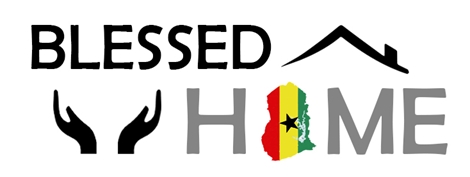 Jaarverslag 2019www.blessedhomeghana.orgStichting Blessed Home GhanaVetkamp 1163861JS Nijkerk Email: info@blessedhomeghana.orgVerslag van het bestuurVoor u ziet u het tweede jaarverslag van stichting Blessed Home. Het jaar 2019 was het jaar van de oplevering van de gebouwen, de emigratie van Michael & Marina, Ryan en Nick Arhin en daarmee de start van het project. Als bestuur kijken wij terug op een positief jaar, waarin er veel gebeurd is. Er is besloten om een andere richting te nemen. Hierover kunt u meer lezen in dit verslag. De eerste maanden van 2019 stonden met name in het teken van netwerken. Er waren verschillende afspraken met overheidsinstellingen, zoals de sociale welfare en burgemeesters. Ook werden er verschillende kinderopvanghuizen bezocht om sfeer te kunnen proeven en om ervaringen te horen. Al snel werd duidelijk dat het ideaal beeld van de overheid - het tijdelijk opvangen van kinderen en doorstroming naar pleeggezinnen - niet de praktijk blijkt te zijn. Kinderen verblijven vaak vele jaren in opvanghuis. Sprake van doorstroom is er eigenlijk niet tot nauwelijks. Doorstroming is van groot belang voor ons als stichting. Als stichting moest er worden nagedacht over hoe het nu verder moest. Michael en Marina zagen duidelijke problemen bij jonge meiden in het dorp en de dorpen rondom Okyereko. Tienerzwangerschappen zijn er aan de orde van dag. Een periode van onderzoek volgde. Om deze tienermoeders met hun kindjes weer perspectief te bieden ontstond er het plan om moeder en kind onderdak te bieden. Met de mogelijkheid voor de moeders om een praktijk opleiding te volgen tot kapster, naaister of kok. In augustus 2019 is de stichting gestart met de opvang van tienermoeders. Activiteiten 2019In april 2019 is het Nederlandse bestuur bij de AFAS Foundation in Leusden geweest. Die dag is er een geweldig bedrag gedoneerd aan Blessed Home, zodat de omheining gerealiseerd kon worden. En in mei 2019 is de bouw van het complex gestart en na twee maanden was de bouw van de muur klaar. Een geweldig resultaat, waar we allemaal erg dankbaar voor zijn. In augustus 2019 ging het project starten. Wat begon met één tienermoeder met haar zoontje werden er na verloop van tijd vijf moeders met kinderen. In september begonnen de moeders aan hun opleiding; de meeste kozen voor naaister. Wanneer de moeders op school zaten was er een housemother, die voor de kinderen zorgde. In oktober 2019, toen er ook een bestuurslid uit Nederland in Ghana was, is Blessed Center for Children officieel geopend. Verschillende speeches werden er gehouden over het tot stand komen van de stichting en de visie en missie werd gedeeld. Veel dorpsbewoners waren hierbij aanwezig. Een mijlpaal voor de stichting. Blessed Center for Children beschikt over een guesthouse; deze is o.a. bedoeld voor studenten, die in Ghana werkervaring op willen doen of stage willen lopen, een accommodatie zoeken en Nederlandse begeleiding willen ontvangen tijdens hun verblijf. In 2019 zijn er contacten gelegd met een ziekenhuis, een basisschool en een middelbare school, die plekken beschikbaar stellen voor studenten/afgestudeerden. In Nederland zijn verschillende MBO en HBO’s benaderd om studenten te werven. ToekomstMet het oog op de toekomst is eind 2019 het plan ontstaan om een naaischool te realiseren op het terrein van Blessed Center for Children. Begin 2020 moeten hier de eerste onderzoeken naar worden gedaan, andere ngo’s met een vergelijkbare visie en missie zullen worden bezocht en er wordt gekeken naar de draagkracht vanuit het dorp. Er zijn verschillende redenen waarom dit plan ontstaan is; investering in de tienermoeders op de school is groot, tienermoeders kunnen maar 1x per jaar starten. Later inspringen zorgt direct voor een achterstand die moeilijk in te halen is. Daarbij maken de tienermoeders lange dagen, waardoor er weinig tijd over blijft voor hun kinderen. Ook zal er in 2020 en plan opgezet worden voor de afwerking van het terrein en het realiseren van een speeltuin. Wellicht moeten er nog sponsors gezocht worden om dit te kunnen financieren. In het jaar 2019 hebben Michael en Marina veel samen gedaan. Voor 2020 wordt er gezocht naar actieve stafleden in Ghana, die Michael en Marina waar nodig kunnen ondersteunen in adviezen, goederen en tijd. In het eerste half jaar van 2020 zullen de eerste Nederlandse verpleegkunde studenten naar Ghana komen voor hun stage. Organisatie Statutaire naam: Blessed Home GhanaDatum van oprichting: 19 mei 2016KvK nummer: 66054249RSIN: 856376486Email: info@blessedhomeghana.orgBlessed Home heeft de ANBI status vanaf de datum van oprichting verkregen, 19 mei 2016. Het beleidsplan, nieuwsbrieven en algemene informatie is terug te vinden op www.blessedhomeghana.org. BestuurStichting Blessed Home kent statutair een bestuur. Het bestuur is verantwoordelijk voor het beleid van de stichting, de uitvoering daarvan en de controle daarop. In lijn met het beleid, dat zoveel mogelijk middelen rechtstreeks aan het project ten goede komt, ontvangt het bestuur geen vergoedingen of onkostenvergoeding voor hun inzet voor de stichting. In 2019 heeft het bestuur 10 keer vergaderd. Begin 2019 kwamen er een nieuwe voorzitter, secretaris en een algemeen bestuurslid het bestuur versterken. Voorzitter: Jan LantingSecretaris: Henriet BerghuisPenningmeester: Martin Schuurman Public Relations: Annemarie van den HamAlgemene bestuursleden: Leon Serfontein, Julian Sweeting